PENDAHULUANDi tahun 2017, Mahasiswa Himpunan Manajemen kembali mengadakan Marketpreneur yang merupakan acara tahunan terbesar di Universitas Trilogi. Acara ini menjadi salah satu bentuk kontribusi kami untuk membangkitkan semangat Entrepreneurship di generasi muda dengan mengembangkan kemampuan memasarkan. Marketing Entrepreneur Competition tahun ini merupakan kompetisi dalam bidang pemasaran pariwisata Indonesia yang diadakan untuk mahasiswa tingkat Nasional dengan tujuan untuk mengembangkan wawasan para mahasiswa tentang ilmu pemasaran pariwisata Indonesia. Dalam kompetisi ini mahasiswa akan diuji kemampuannya dalam menuliskan ide-ide kreatif untuk menciptakan strategi pemasaran dalam dunia bisnis sesuai dengan tema yang telah ditentukan dengan memilih salah satu tujuan wisata yang belum terjamah wisatawan di berbagai wilayah di Indonesia. Dengan tema “Strengthening Indonesia’s Undiscovered Place Through Digital Marketing” diharapkan para partisipan dapat menciptakan strategi untuk mengangkat pariwisata Indonesia yang belum familiar di telinga para wisatawan melalui pemasaran digital.Pariwisata adalah kegiatan dinamis yang melibatkan banyak manusia serta menghidupkan berbagai bidang usaha. Di era globalisasi saat ini, sektor pariwisata akan menjadi pendorong utama perekonomian dunia dan menjadi industri yang mengglobal. Pariwisata akan memberikan banyak pemasukan bagi daerah yang sadar akan potensinya terhadap sektor pariwisata.Sektor pariwisata merupakan kegiatan yang tak pernah mati dan menjadi hal yang sangat penting bagi suatu negara. Dengan adanya pariwisata, lebih dikhususkan untuk pemerintah daerah, objek wisata akan menjadi pemasukan bagi daerah itu sendiri. Dengan berkembanganya pariwisata, akan mendongkrak sektor yang lain, seperti: kunjungan wisatawan, ekonomi kreatif, membuka kesempatan kerja, mengurangi pengangguran. Sektor pariwisata tidak bisa berdiri sendiri, dan harus didukung oleh kegiatan-kegiatan penunjang lainnya, yaitu: promosi wisata, fasilitas yang ditawarkan, akses transportasi dan tempat penginapan. Kesadaran akan pentingnya sektor pariwisata sebagai salah satu sumber pendapatan bagi pemerintah dari sektor non migas adalah bukan hal baru. Jauh sebelum krisis minyak di pasaran internasional pada tahun 1980-an, pemerintah Indonesia telah melihat potensi kurang lebih terdapat 17.000 pulau dengan berbagai adat dan istiadat yang mempunyai keunikan tersendiri. Dunia pariwisata harus bisa menjauhkan perencanaan jangka pendek dan harus mulai merencanakan proyek jangka panjang.Perencanaan jangka panjang tersebut tentunya membutuhkan strategi pemasaran yang baik dan inovatif. Pemasaran digital merupakan salah satu usaha untuk mempromosikan pariwisata yang ada di Indonesia, dengan menggunakan media digital yang dapat menjangkau konsumen secara tepat waktu, pribadi, dan relevan. Tipe pemasaran digital mencakup banyak teknik dan praktik yang terkandung dalam kategori pemasaran internet. Gaya hidup masyarakat yang bergerak cepat dan terikat dengan internet akan menjadikan pemasaran digital relevan diaplikasikan. Oleh karena itu, kami selaku Himpunan Mahasiswa Manajemen (HIMAMEN TRILOGI) akan menyelenggarakan acara Marketing Entrepreneur Competition, dengan mengangkat tema “Strengthening Indonesia’s Undiscovered Place Through Digital Marketing” dan tema seminar “Eco Tourism Marketing in Efforts to Support Sustainable Development of Tourism & Economy in Indonesia” yang  merupakan sebuah rangkaian acara seminar, workshop, dan kompetisi untuk mencari dan mengasah bibit wirausahawan muda dalam menciptakan ide-ide kreatif untuk memasarkan pariwisata di Indonesia, agar menjadi value added yang tinggi dengan menggunakan strategi pemasaran yang inovatif serta dapat bersaing, Khususnya dalam pasar nasional hingga pasar global.MAKSUD DAN TUJUAN Marketpreneur CompetitionMembangun wirausahawan muda untuk memasarkan pariwisata di era digital.Sebagai wadah dalam menciptakan wirausahawan yang akan membangun perekonomian Indonesia menjadi lebih baik.Sebagai wadah bagi Mahasiswa/i menyalurkan dan mengembangkan inovasi serta berfikir kreatif.Meningkatkan kepercayaan diri sendiri dengan berani merencanakan konsep pemasaran yang inovatif.Agar Mahasiswa/i dapat mengimplementasikan konsep teknologi digital melalui pemasarannya dalam kehidupan nyata.Mengasah strategi pemasaran wirausahawan muda dalam persaingan pasar yang ketat.Seminar & Workshop Memberikan inspirasi kepada para calon wirausahawan muda untuk memasarkan produknya di era digital.Memberikan motivasi secara moril yang disampaikan oleh para ahli di bidang wirausaha.Memberikan pengajaran bagaimana menjadi seorang wirausaha yang maju di era digital.Menambah wawasan tentang cara untuk menghadapi persaingan pasar di era digital.Memberikan gambaran atau implementasi atas hasil yang telah diperoleh dari sebuah bisnis.DASAR PEMIKIRAN KEGIATANProgram kerja Himpunan Mahasiswa Manajamen (HIMAMEN) Universitas Trilogi periode 2016-2017PENYELENGGARA	Himpunan Mahasiswa Manajemen (HIMAMEN) Universitas Trilogi periode 2016-2017NAMA ACARA KEGIATAN	Marketpreneur #4TEMA Tema Paper Universitas	: “Strengthening Indonesia’s Undiscovered Place Through Digital Marketing”HASIL KEGIATANSEMINARKegiatan ini mendatangkan beberapa pembicara untuk berbagi pengalaman sukses bisnis mereka, berbagi ilmu dan kiat-kiat untuk memulai, mempertahankan dan mengembangkan bisnis mereka di era digital, yang diikuti oleh peserta kompetisi mahasiswa/i Universitars Trilogi serta mahasiswa/i diluar Universitas Trilogi. Adapun sesi tanya jawab didalamnya sehingga menjadikan peserta dan pembicara lebih komunikatif dan inovatif. Pembicara yang hadir di seminar adalah	: Bapak Sutrisno Eko Saputro, S.Kom., MM ) Kabid Komunikasi  Media Elektronik Kementrian PariwisataBapak Santoso Suratso (CEO Indonesia-tourism.com )Ashari yudha (Travel Blogger), dan disertai hiburan stand up comedy oleh Rere Rasofyan. WORKSHOPKegiatan ini meliputi pemecahan masalah perihal suatu pemasaran pariwisata dengan memanfaatkan teknologi digital untuk meningkatkan nilai pariwisata Indonesia sehingga peserta workshop mendapatkan pengetahuan secara langsung yang dapat dipraktekan pada bisnis yang menggunakan teknologi digital, kegiatan ini diikuti oleh seluruh peserta kompetisi Marketpreneur. Pembicara workshop yang hadir adalah Achmad Yusuf (CEO place +), dan Nathan Galaksi Bima Sakti (Founder dan CEO Hello Guide)  MARKETPRENEUR COMPETITIONKegiatan ini merupakan inti dari serangkaian acara yang sudah dibuat, yaitu mengadakan kompetisi berbasis marketing yang tentunya melalui beberapa tahap proses penyeleksian berdasarkan kriteria penilaian yang dilakukan oleh juri yang ahli dalam bidangnya yang berasal dari dosen-dosen Universitas Trilogi dan luar Universitas Trilogi. Kegiatan ini bertujuan untuk menambah wawasan dan kemampuan mahasiswa dalam mengembangkan promosi pariwisata yang belum terjamah di Indonesia pada era digital. Acara ini juga memperkenalkan Universitas Trilogi kepada masyarakat luas, peserta kompetisi berasal  dari mahasiswa internal juga eksternal.GALA DINNERGala dinner merupakan Grand Closing rangkaian acara marektpreneur#4, acara ini dihadiri oleh seluruh peserta kompetisi, juri, tamu undangan dan seluruh panitia. Tujuan acara ini agar seluruh pihak yang terlibat Marketpreneur 4 dapat saling mengenal dan menjalin keakraban baik itu antar peserta dan panitia. Selain adanya jamuan makan, gala dinner juga menampilkan penampilan salah satu band internal kampus sebagai pengisi acara. Puncak dari acara gala dinner adalah pengumuman pemenang kompetisi dan Best Speaker.TARGET PESERTA MARKETPRENEURMarketpreneur Competition	:	Peserta terdiri dari 10 tim, dimana 1 tim terdiri dari 2-3 orang. 10 tim tersebut berasal dari 7 tim Eksternal, yaitu:-Universitas Indonesia			-IPMI International Bisnis School-Universitas Brawijaya			-President University-Institut Bisnis Nusantara			-Universitas Prasetya Mulya-Kalbis Institutedan 3 tim Internal dari Universitas Trilogi.Seminar & Workshop		:	Peserta terdiri dari 330 orang peserta seminar dan 30 orang peserta workshop yang terdiri dari peserta lomba Marketpreneur 4.	Sponsorship	Berikut list sponsor dan media partner Marketpreneur 4:Cecenet Creative				Lingkar nusantaraMostbreinnerBantexAquaSari RotiResto Laras HatiDevie Sanggar CateringChief BarberSmescoOrange kampusInfopensiEvent JakartaInspirator freaksEvent bangetShare eventGoersJakarta networkDreamers WAKTU DAN TEMPAT KEGIATANAdapun rangkaian kegiatan Marketpreneur sebagai berikut :Marketpreneur Competition Tahap 1 – Pendaftaran seluruh peserta dan pengumpulan Proposal Marketpreneur*Tanggal		: 23 Mei – 17 September 2017Tempat		: Melalui email HIMAMEN dan rekening HIMAMENMarketpreneur Competition Tahap 2 – Pengumpulan softcopy dan hardcopy proposalTanggal		: 1 Juni – 20 September 2017Tempat		: Melalui email HIMAMEN dan Universitas TriogiMarketpreneur Competition Tahap 3 – Seleksi Proposal Marketpreneur	Hari			: Kamis s.d SeninTanggal		: 21-25 September 2017Tempat		: Universitas TrilogiMarketpreneur Competition Tahap 4 – Pengumuman 5 FinalisHari ,Tanggal		: Selasa, 26 September 2017Tempat		: Twitter HIMAMEN Universitas Trilogi		(@himamen_Trilogi) dan Direct CallMarketpreneur Competition Tahap 5 – Registrasi ulang FinalisHari			: Selasa s.d SabtuTanggal		: 26-30 September 2017Tempat		: Melalui e-mail HIMAMENOpening Ceremony dan Seminar MarketpreneurHari,tanggal		: Kamis , 12 oktober 2017Waktu 			: 09.00 – 15.00 WIBTempat		: Auditorium lt. 2 Kampus Universitas TrilogiMarketpreneur Competition Tahap 6 – Workshop dan Kegiatan Keakraban Lima Tim LolosHari,tanggal		: Jumat , 13 Oktober 2017Waktu			: 08.00 – 14.00WIBTempat	:Ruang Seminar Eksekutif lt 2 Kampus UniversitasTrilogiMarketpreneur Competition Tahap 7 – Presentasi Proposal Marketpreneur 5 Tim Universitas berdasarkan Undian, Pengumuman Pemenang, Gala Dinner dan Penutupan AcaraHari, tanggal		: Sabtu, 14 Oktober 2017Waktu			: 09.00  – 18.00 WIBTempat	: Ruang Seminar Eksekutif  dan Atrium lt 2 Kampus Universitas Trilogi BIAYA PENDAFTARANMarketpreneur CompetitionTim Universitas yang mengikuti Marketpreneur Competition, mendaftarkan tim dengan biaya registrasi Rp. 200.000,00. Seminar &Workshop MarketpreneurSiswa/i SMA dan sederajat	            = FreeMahasiswa/i Trilogi			= Rp25.000/orangMahasiswa Eksternal (Umum)	= Rp35.000/orangHadiah Marketpreneur Competition Tingkat Perguruan Tinggi : Juara 1				: Plakat, Piagam Penghargaan, dan Uang Tunai 						Rp 5.000.000Juara 2				: Plakat, Piagam Penghargaan, dan Uang Tunai 						Rp 3.000.000Juara 3				: Plakat, Piagam Penghargaan, dan Uang Tunai 						Rp 2.000.000 		Best Speaker			: Rp 500.000 Daftar Pemenang Marketpreneur Competition:Juara 1 berasal dari Universitas Prasetya Mulya (Carbonara Consulting)Juara 2 berasal dari President University (PHEONIX ARMY)Juara 3 berasal dari Universitas Trilogi (The Entreprise) Best Speaker berasal dari Universitas Prasetya Mulya Kelebihan dan Kekurangan KegiatanKelebihan:Pemateri sudah menguasai materi secara baik dan bahan materi lengkapPeserta kompetisi yang masuk kedalam tahap presentasi melebihi target yang telah ditentukan, yaitu menjadi 10 tim dikarenakan peserta kompetisi yang mendaftar lebih banyak dan memiliki kemampuan yang bagus.Sponsor dan media partner Marketprneur #4 lebih banyak dari tahun sebelumnyaKekurangan:Setiap pembicara memiliki cara penyampaian materi yang berbeda-beda, ada pemateri yang dapat membangun suasana dan juga pemateri yang kurang memperhatikan intonasi pemaparan sehingga materi yang disampaikan kurang jelasPemateri workshop tidak menggunkan power point, sehingga pemaparan materi tidak ringkas dan kurang menarikSaran:Peraturan peserta kompetisi yang belum spesifik, diharapkan tahun berikutnya bisa ada peraturan yang lebih tegas.Mencari referensi sponsorship yang terpercaya dan membangun relasi dengan alumni.Koordinasi setiap anggota ditingkatkan lagi.Koordinasi dengan sarana dan prasarana harus lebih baik lagi.XI .	Susunan Panitia (terlampir)Teknis Acara(terlampir)Anggaran Dana (terlampir)Dokumentasi (terlampir)PENUTUPAcara ini merupakan acara Marketpreneur keempat  yang diselenggarakan oleh Himpunan Mahasiswa Manajemen (HIMAMEN) yang bertujuan untuk menambah wawasan dan inspirasi Mahasiswa khususnya dibidang Entrepeneurship dan Marketing.Demikian laporan pertanggung jawaban ini kami sampaikan. Acara ini terlaksana dengan baik dan mewujudkan segala tujuan dan target yang direncanakan. Terima kasih atas dukungannya dan kami juga mengharapkan agar terjalinnya kerjasama yang saling menguntungkan antara panitia internal sebagai pihak penyelenggara, dengan berbagai pihak eksternal dalam acara ini.Atas perhatian dan kerjasama Bapak/Ibu, kami ucapkan terima kasih.Hormat kami,Novita Setyaningsih					Rifani Hanifa   Ketua Pelaksana					   SekretarisLEMBAR PENGESAHANMengetahui,Menyetujui,Lampiran 1 SUSUNAN PANITIALampiran 2TEKNIS ACARATeknis Marketpreneur CompetitionTeknis Seminar Marketpreneur 12 Oktober 2017Keterangan : *Narasumber dalam konfirmasiTeknis Workshop 13 Oktober 2017Teknis Presentasi Kompetisi 14 oktober 2017Lampiran 3ANGGARAN DANA	PEMASUKANUniversitas Trilogi						: Rp 30.000.000Damandiri							: Rp   5.000.000Peserta Kompetisi	Rp200.000 x 10 Tim			: Rp   2.000.000Peserta Seminar 	Internal Rp25.000 x 213		: Rp   5.325.000			      	Eksternal Rp30.000 x 11		: Rp      330.000Total Pemasukan							: Rp 42.655.000	PENGELUARAN:TOTAL PEMASUKAN		: Rp 42.655.000TOTAL PENGELUARAN		: Rp 39.844.000SURPLUS				: Rp   2.811.000Lampiran 4DOKUMENTASIHari 1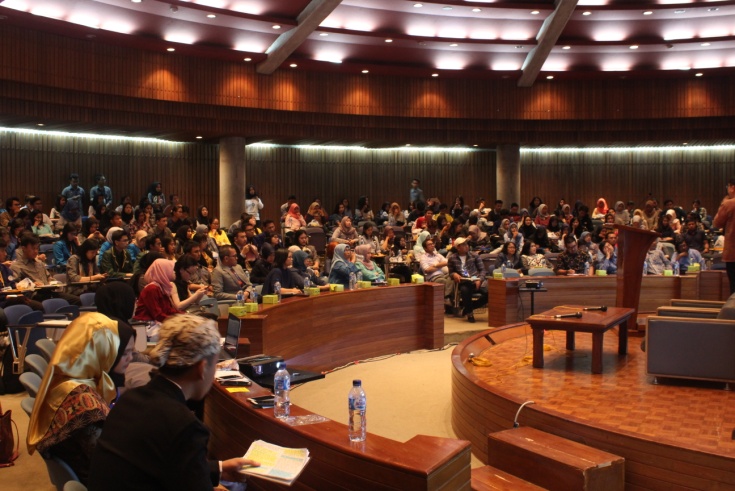 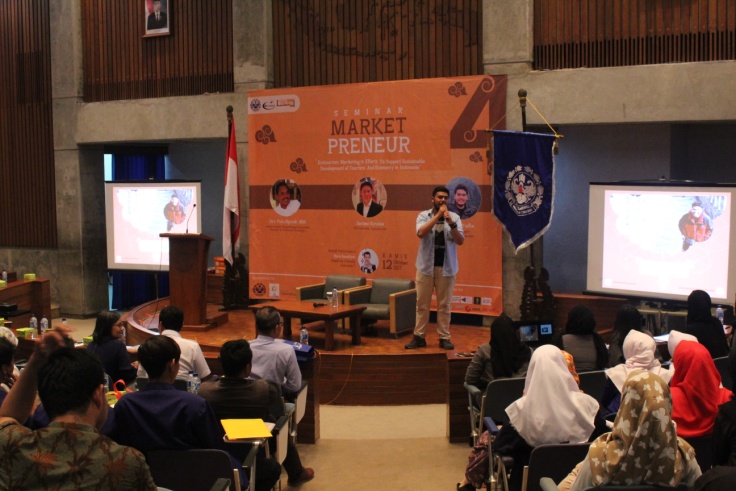 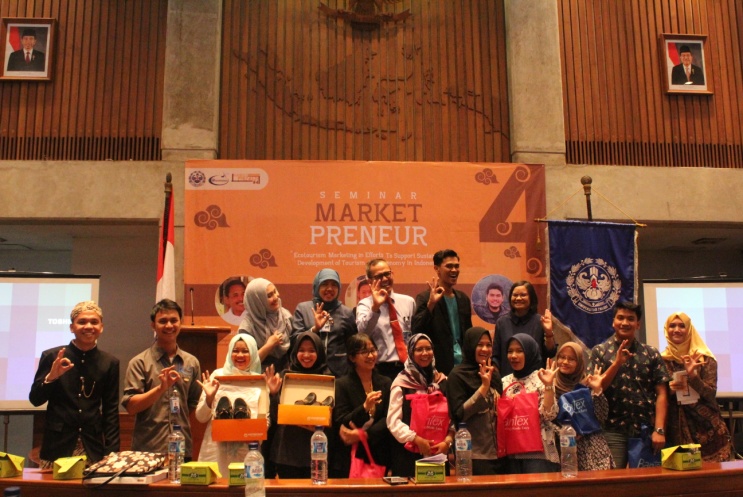 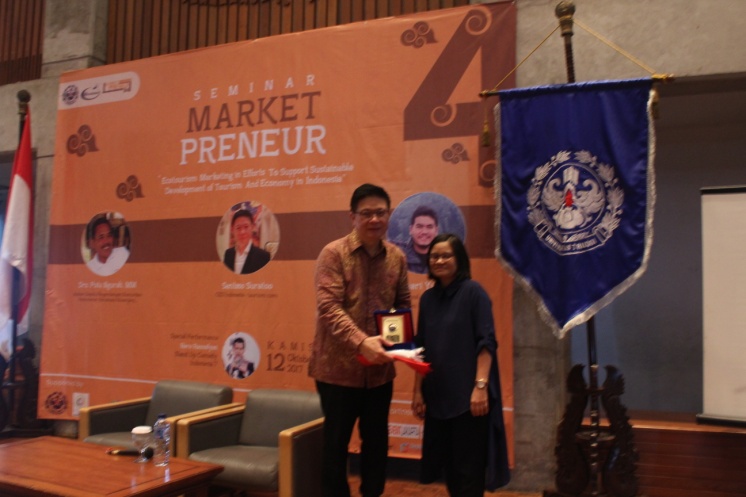 Hari ke 2 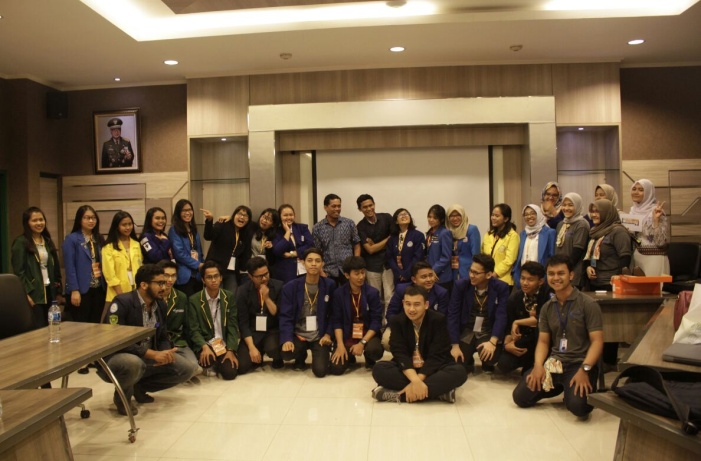 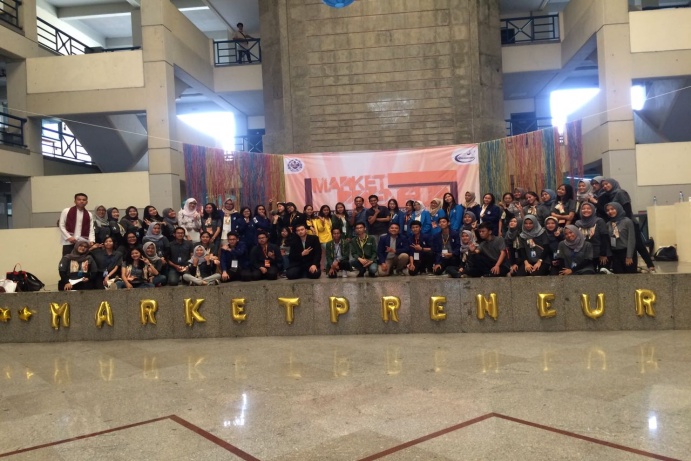 Hari ke 3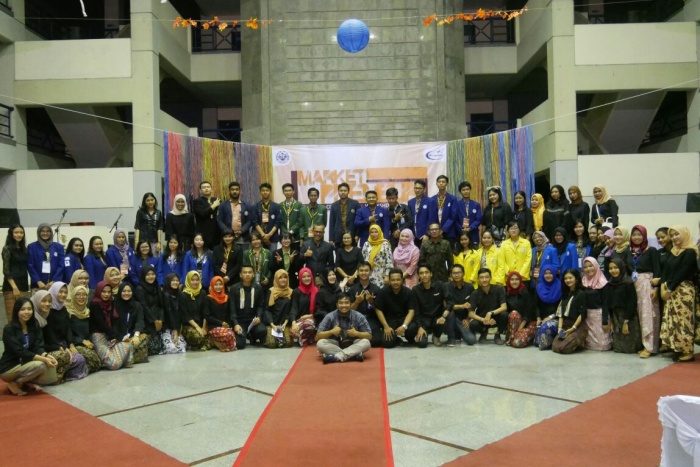 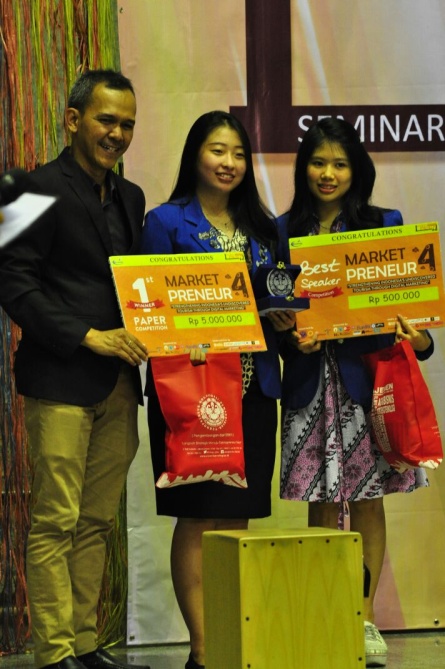 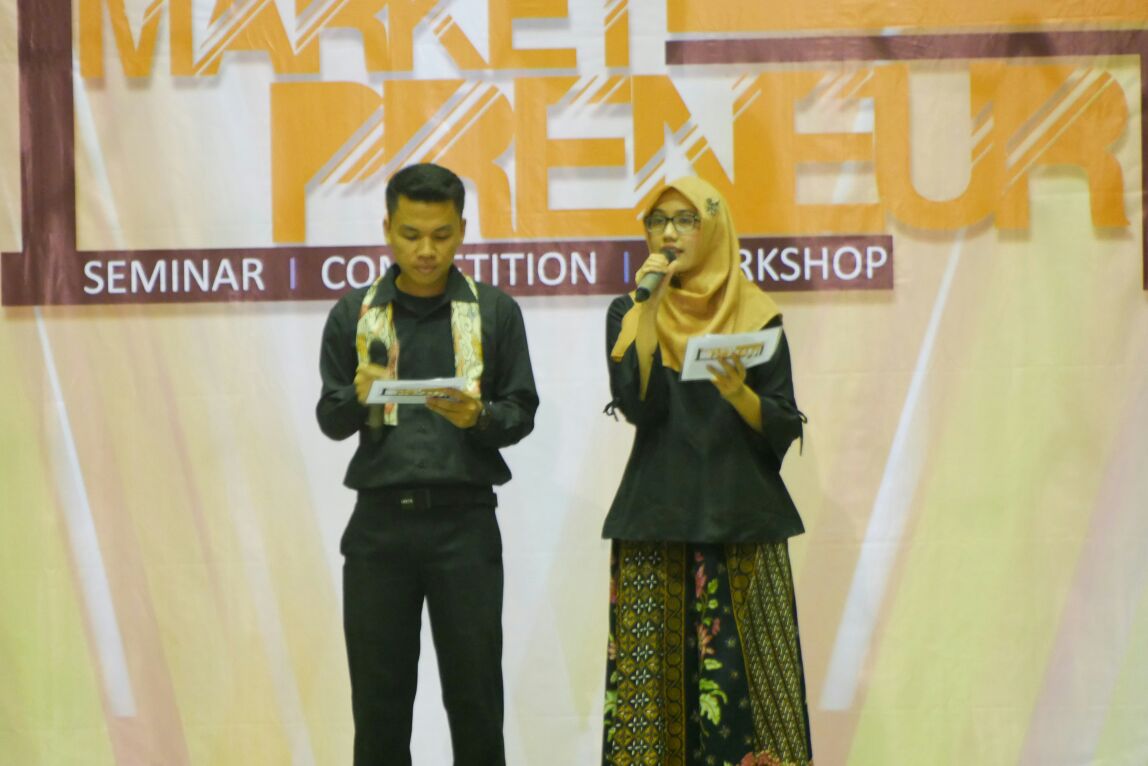 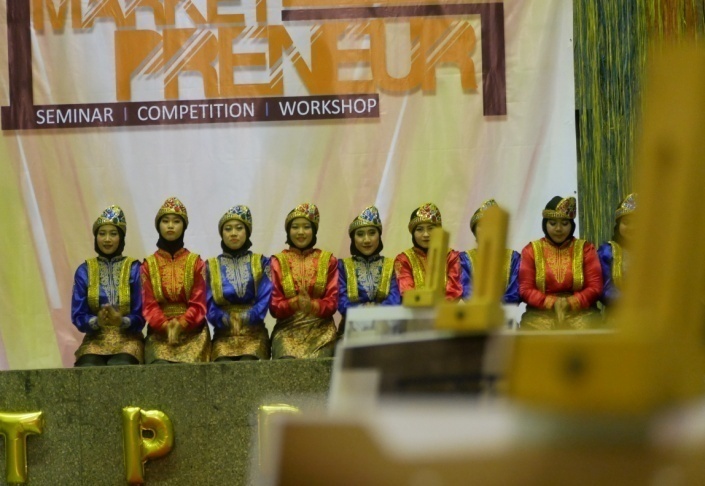                                       Adi Bagus Setiyawan                                       Ketua Himamen              Budi Suryowati, S.E., M.M.Kepala Program studi Manajemen ( S1 )Sterring Committee			: Rektor Universitas TrilogiProf. Dr. Ir. Asep Saefudin, M.Sc.Kepala Program studi Manajemen (S1)Budi Suryowati, S.E., M.M.Kabag Kemahasiswaan, Hubungan Alumi dan KarirUmar Al Faruq,S.Kom.,M.Kom.Ketua HIMAMEN  Adi Bagus SetiyawanWakil Ketua HIMAMENCitra AryaniProject Officer	                                    :Vice Officer				: Novita SetyaningsihJosephine JeanetteSecretary					: Rifani HanifaWindya AgustinaTreasurer					: Nur Wahyu HidayatiIkhe PratiwiEvent Coordinator			: Sari NovyantiSeminar Marketpreneur		:Competition & Workshop                     :Mardona NasutionSuci AnggrainiAmanda ArmalisShafa Maulidya PDona Cesar IstichsanNida Ul HasanahTiaradita Amalia PutriSponsorship					: Risa FaradinaAmalia AstutiRizam ZahmiSaibatul AslamiaSyafiah MirzaFauzan SaputraRasya Mahasti W.MSiti Karina MarhamahPublication & Administration		: Nada PutriFachri FahmiDimas Cahyo WidodoBella OktavianiRiska Ayulia TTafana Arimbia ESiti PetyRafli Adi NugrohoVina Dilia AKomang Ayu MEquipment					: Ely YuliantiAulia SalsabilaAdhi WinarkoWiwin SetiyawatiKarina Senja PuntoFood & Beverages			: Dina Mulia SIndah NuristavianiMutya RachmadewiNovita Ayu NahdaFunding effort(dana usaha) 		                                          :Lilih ApindaChristineNanda Prita Vieliana NadilaLisya Manzila UtamiTanggalAgendaKeterangan1 Juni – 20 September 2017Pengumpulan proposal marketing planDikirimkan dalam bentuk hardcopy dan dijilid rapi sebanyak 4 eksemplar (1 asli, 3 fotokopi), serta softcopy dikirim melalui email : 21 September–25 September 2017Seleksi proposal marketing planDari proposal yang terdaftar, akan dipilih 5 tim yang lolos sebagai finalis dan akan mengikuti tahap presentasi.26 September 2017Pengumuman 5 finalisTim yang lolos diminta untuk mempersiapkan bahan presentasi.26 September – 30 September 2017Registrasi ulang dan pembayaranUntuk 5 tim yang lolos ke tahap presentasi.12 Oktober 2017Seminar Marketpreneur, serta pengambilan nomor urut presentasiDiikuti oleh para peserta kompetisi, mahasiswa/i Universitas Trilogi, dan mahasiswa/i diluar Universitas TrilogiDi akhir sesi, 5 finalis mengambil nomor untuk maju presentasi pada tanggal 14 Oktober 2016.13 Oktober 2017Workshop dan Kegiatan Keakraban Marketpreneur Dimulai dengan games untuk setiap peserta mengenal kawan dari tim lainnya, dilanjutkan tim yang mendapat nomor urut. Peserta tim lomba akan mendapatkan pembekalan yang berkaitan dengan Digital Marketing dari pembicara Workshop. 14 Oktober 2017Presentasi proposal Marketpreneur, Closing Party, dan Pengumuman pemenangTim yang mendapat nomor urut 1-5 akan maju presentasi, dengan waktu maksimal 20 menit untuk penyampaian presentasi dan 10 menit untuk sesi tanya jawab dengan juri.Panitia mengadakan Closing Party dengan hiburan band guna menjalin kekerabatan antar peseta, dan ditutup dengan pengumuman pemenang.WaktuAgenda		TempatPIC08.00 – 08.30RegistrasiAuditorium lt. 2Registrasi08.30 – 08.40Pembukaan oleh MCAuditorium lt. 2MC08.40 – 09.05Kata Sambutan olehKa. Pelaksana, Ka. HIMAMEN, Kaprodi Manajemen, dan Rektor Universitas TrilogiAuditorium lt. 2MC09.05 – 09.15Sambutan dari pihak Sponsor UtamaAuditorium lt. 2MC09.15 – 10.15Seminar Pembicara 1*Auditorium lt. 2Koord Seminar10.15 – 10.30Tanya jawabAuditorium lt. 2MC10.30 – 10.35Penyerahan plakat kepada Narasumber 1Auditorium lt. 2MC10.35 – 11.35Seminar Pembicara 2*Auditorium lt. 2Koord Seminar11.35 – 11.50Tanya jawabAuditorium lt. 2MC11.50 – 11.55 Penyerahan plakat kepada Narasumber 2Auditorium lt. 211.55 – 12.55Seminar Pembicara 3*Auditorium lt. 2Koord Pengisi Acara12.55 – 13.10Tanya JawabAuditorium lt. 2MC13.10 – 13.15Penyerahan plakat kepada Narasumber 3Auditorium lt. 213.15 – 13.30Guest StarAuditorium lt. 213.30 – 13.45Doorprize dan PenutupAuditorium lt. 2MCWaktu AgendaTempatPIC08.00 – 09.00RegistrasiR. Seminar Eksekutif (Lt.2)Registrasi09.00 – 09.15 Pembukaan oleh MCR. Seminar Eksekutif (Lt.2)MC09.15 – 09.45Pembekalan  materi workshop oleh pembicara 1R. Seminar Eksekutif (Lt.2)Koord.Workshop09.45 – 10.15Pembekalan  materi workshop oleh pembicara 2R. Seminar Eksekutif (Lt.2)Koord.Workshop10.15 – 11.15Tanya jawabR. Seminar Eksekutif (Lt.2)11.15 – 11.30  Hiburan R. Seminar Eksekutif (Lt.2)11.30 – 13.00 ISHOMA13.00 – 13.20Pelatihan R. Rapat Damandiri (Lt.4)Koord.Workshop13.20 – 14.00Presentasi masing-masing kelompok R. Rapat Damandiri (Lt.4)14.00 – 14.15Penyerahan PlakatR. Rapat Damandiri (Lt.4)14.15 – 14.30PenutupR. Rapat Damandiri (Lt.4)MCWaktu AgendaTempatPIC10.00 – 10.15RegistrasiR. Seminar Eksekutif (Lt.2)Registrasi10.15 – 10.30MC R. Seminar Eksekutif (Lt.2)Div.Acara10.30 – 11.00Presentasi Kelompok 1R. Seminar Eksekutif (Lt.2)MC11.00 – 11.30Presentasi kelompok 2R. Seminar Eksekutif (Lt.2)MC11.30 – 12.00Presentasi Kelompok 3R. Seminar Eksekutif (Lt.2)MC12.00 – 12.30Presentasi Kelompok 4R. Seminar Eksekutif (Lt.2)MC12.30 – 13.15 ISHOMA13.15 – 13.45 Presentasi Kelompok 5R. Seminar Eksekutif (Lt.2)MC13.45 – 14.15Presentasi Kelompok 6R. Seminar Eksekutif (Lt.2)MC14.15 – 14.45Presentasi Kelompok 7R. Seminar Eksekutif (Lt.2)MC14.45 – 15.15Presentasi Kelompok 8R. Seminar Eksekutif (Lt.2)MC15.15 – 15.45Presentasi Kelompok 9R. Seminar Eksekutif (Lt.2)MC15.45 – 16.15Presentasi Kelompok 10R. Seminar Eksekutif (Lt.2)MC16.15 – 18.30ISHOMA18.30 – 19.30Galadinner Atrium Kampus Universitas Trilogi (Lt.2)Koord. Acara19.30 – 19.45Pengumuman PemenangAtrium Kampus Universitas Trilogi (Lt.2)MC19.45 – 20.00Penutupan AcaraAtrium Kampus Universitas Trilogi (Lt.2)Koord. AcaraNOKeteranganSatuanHarga SatuanTotal1.ACARAACARAACARAACARA12/10/17Santoso Suratso (Pembicara 1) 1Rp           1.500.000            Rp           1.500.000        12/10/17Ashari Yudha (Pembicara 2)1Rp           1.800.000Rp           1.800.00013/10/17Ahmad Yusuf (Pembicara Workshop)1Rp              500.000Rp              500.00012/10/17Rere Rassofyan (Stand Up Comedy)1Rp           1.500.000Rp           1.500.00014/10/17Juri Internal3Rp              350.000Rp           1.050.00014/10/17Band Gala Dinner1Rp              500.000Rp              500.00014/10/17Juri Eksternal1Rp              500.000Rp              500.000Rp           7.350.000      2.HADIAHHADIAHHADIAHHADIAH14/10/17Hadiah Kompetisi1Rp         10.000.000                       Rp         10.000.000        14/10/17Best Speaker1Rp              500.000                         Rp              500.000  Rp         10.500.000    3.KONSUMSIKONSUMSIKONSUMSIKONSUMSI13/10/1713/10/1714/10/1714/10/1712/10/1712/10/17Snack902804710Rp                  6.600Rp                  9.100Rp                  7.000Rp                  9.700   Rp                  8.500      Rp                  8.300   Rp              594.000Rp                18.200Rp              560.000Rp                38.800Rp                59.500Rp                83.00012/10/1712/10/17Makan Siang2604Rp                15.000Rp                20.000         Rp           3.900.000Rp                80.00014/10/17Catering140Rp                40.000Rp           5.600.00012/10/17Makan Siang Pembicara Seminar4Rp                39.000Rp              156.00013/10/17Makan Siang Pembicara Workshop2Rp                39.000Rp                78.00012/10/17Sari Roti350100Rp                  3.600Rp                  3.200Rp           1.260.000Rp              320.000Rp         12.747.500  4.PERALATAN14/10/17Meja&Kursi Gala Dinner1440Rp              100.000Rp                15.000   Rp           1.400.000Rp              600.000                  14/10/17Cover Meja & Kursi2510Rp                  5.000Rp                20.000Rp              125.000Rp              200.00011/10/17Scraf54Rp                18.000Rp              972.0002/10/17Plakat3Rp                65.000Rp              195.0002/10/17Walkie Talkie105Rp                40.000Rp                40.000Rp              400.000Rp              200.000 09/10/1725/10/17Sertifikat Seminar, Kompetisi14722Rp                  4.000Rp                  5.500Rp              588.000Rp              121.00010/10/17Backdrop Auditorium1Rp              180.000Rp              180.00010/10/17Backdrop Foto Booth1Rp              180.000Rp              180.00010/10/17Spanduk1Rp                60.000Rp                60.00010/10/17Sticker Vinil Pemenang4Rp                15.000Rp                60.00019/09/17Poster Seminar15Rp                  4.500Rp                67.50026/09/17Tiket14Rp                  3.500Rp                49.00005/07/17 Poster Marketpreneur40Rp                  4.000Rp              160.00027/07/17Proposal Pembicara7Rp                  3.500Rp                24.50027/07/17Proposal Sponsor46Rp                  3.500Rp              161.00027/07/17Jilid Spiral Kecil1Rp                  5.000Rp                  5.00027/07/17Jilid Spiral Sedang4Rp                  8.000Rp                32.00027/07/17Mika Buram10Rp                  5.000Rp                50.00006/10/17Accesoris1Rp              370.000Rp              370.00011/10/17Sterefoam4Rp                  7.000Rp                28.00011/10/17Plastik Name Tag38Rp                  1.000Rp                38.00011/10/17Tali Name Tag38Rp                  2.500Rp                95.00014/10/17Tips OB1Rp              200.000Rp              200.00014/10/17Tips Catering1Rp              100.000Rp              100.00010/10/17Materai5Rp                  7.500Rp                37.50014/10/17Gelas3Rp                  5.000Rp                15.00014/10/17Bunga1Rp                50.000Rp                50.00011/10/17Tinta Stempel3Rp                35.000Rp              105.00022/09/17Lean Canvas10Rp                  2.500Rp                25.00013/10/17Foto9Rp                10.000Rp                90.00011/10/17Post It2Rp                45.000Rp                90.00011/10/17Tambang20mRp                  3.000Rp                60.00014/10/17Lakban Merah3Rp                25.000Rp                75.00011/10/17Benang9Rp                  5.000Rp                45.00013/10/17Gunting1Rp                  8.000Rp                  8.00013/10/17Double Tip1Rp                  8.000Rp                  8.00014/10/17Kertas Crepe5Rp                  5.000Rp                25.00008/10/17Tali Rapia3Rp                17.000Rp                51.00014/10/17Plastik Parcel2Rp                  2.000Rp                  4.00014/10/17Batu Warna10Rp                  5.000Rp                50.00013/10/17Pita1Rp                10.000Rp                10.00013/10/17BMC10Rp                  1.500Rp                15.000Rp           7.424.5005.ADMINISTRASI07/06/17Print Proposal Internal25Rp                  1.000Rp                25.00007/06/17Jilid Proposal Internal1Rp                  4.000Rp                  4.00007/06/17Fotocopy Proposal Internal25Rp                     200Rp                  5.00007/06/17Jilid Proposal Internal1Rp                  4.000Rp                  4.00011/10/17Undangan Dosen15Rp                  1.000Rp                15.00011/10/17Undangan Ormawa9Rp                  1.000Rp                  9.00011/10/17Surat Izin30Rp                  1.000Rp                30.00030/10/17Print LPJ30Rp                  1.000Rp                30.00030/10/17Jilid LPJ1Rp                  4.000Rp                  4.00030/10/17Fotocopy LPJ90Rp                     200Rp                18.00030/10/17Jilid LPJ3Rp                  4.000Rp                12.000Rp              156.0006LAIN – LAIN14/10/17Pulsa10Rp                20.000Rp              200.00005/10/17Transportsi (Bantex)1Rp                21.000Rp                21.00010/10/17Transportasi (Aqua)1Rp                70.000Rp                70.00012/10/1713/10/17Transportasi Konsumsi11Rp                25.000Rp                25.000Rp                25.000Rp                25.00024/10/17Pengiriman Cideramata Pembicara Workshop1Rp                25.000Rp                25.00027/11/17Pembubaran Panitia* Makanan* Minuman5252Rp                15.000Rp                10.000Rp              780.000Rp              520.000Rp           1.666.000Total PengeluaranTotal PengeluaranTotal PengeluaranTotal PengeluaranRp         39.844.000